Name________________________
 	   Date___________                  #_____ 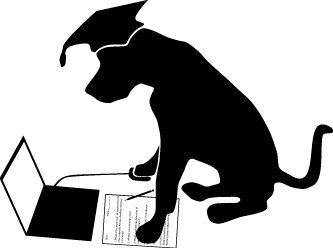                                                    7th Grade Math Proficient Test 1 - http://www.prepdog.org/7th/7mp1.htm
Total correct:  ____/14Find the value for x2 – 4 = y, given x.  Draw a rough sketch of what the line would look like on a graph.  What could this line or equation represent in an everyday application? Explainhttp://www.prepdog.org/7th/7mp1.htm                                                                                          Prepdog.org- copyright 2015                                                                              #AnswerShow me how your brain works.  Explain or sketch how you solved the problem.Understanding1.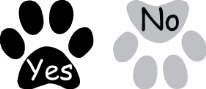 2.3.4.5.6.7.8.9.10.11.12.13.14.  X  |   Y
  0  |
  1  |
  2  |
  3  |
  4  |